.64 counts intro, starts on vocalRestart: There are two easy restarts, during Wall 2 and 5 after count 32(The dance is actually a two wall dance, but as the restarts change walls you will begin the dance on all 4 walls.)Section 1:	Back rumba box with holdsSection 2:	Shuffle ½ turn, hold, ¼ turn step side, behind, side, holdSection 3:	Cross rock-recover, ¼ turn right, hold, ¼ turn right, ½ turn right, cross step, holdSection 4:	Side rock-recover, cross step, hold, ¼ turn left x 2, cross step, holdRestart:	Restart here on wall 2 and 5, you will first face side walls then back to head walls after the second restart.Section 5:	Rumba box forward with holdsSection 6:	Back lock step, hold, ½ turn left, step turn ¼ left, holdSection 7:	Long weave ending ¼ turn leftSection 8:	Step turn ¼ turn left, cross step, hold, left scissor step, holdRESTART and ENJOY!St Antonin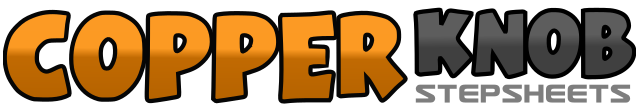 .......Count:64Wall:4Level:Easy Intermediate.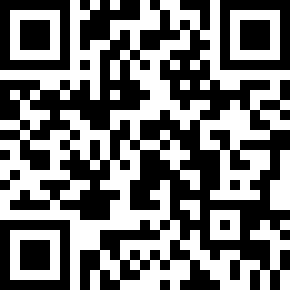 Choreographer:Urban Danielsson (SWE) - June 2012Urban Danielsson (SWE) - June 2012Urban Danielsson (SWE) - June 2012Urban Danielsson (SWE) - June 2012Urban Danielsson (SWE) - June 2012.Music:St. Antonin - The BordererS : (CD: Tales of Love & Loss + Rise Up!)St. Antonin - The BordererS : (CD: Tales of Love & Loss + Rise Up!)St. Antonin - The BordererS : (CD: Tales of Love & Loss + Rise Up!)St. Antonin - The BordererS : (CD: Tales of Love & Loss + Rise Up!)St. Antonin - The BordererS : (CD: Tales of Love & Loss + Rise Up!)........1–4Step right to right side, step left next to right, step right back, hold5–8Step left to left side, step right next to left, step left forward, hold9–12Turn ¼ left step right to right side, step left next to right, turn ¼ left step back on right, hold (6:00)13–16Turn ¼ left step left to left side, step right behind left, step left to left side, hold (3:00)17–20Rock right across of left, recover weight onto left, turn ¼ right step right forward (6:00)21–24¼ turn right step left to left side, ½ turn right step right to right side, step left across in front of right, hold (3:00)25–28Rock right to right side, recover weight onto left, step right across in front of left, hold29–32Turn ¼ right step back on left foot, turn ¼ right step right to right side, step left across in front of right, hold (9:00)33–36Step right to right side, step left next to right, step right forward, hold37–40Step left to left side, step right next to left, step back on left, hold41–44Step right back, lock-step left cross of right, step right back (prepare to turn left), hold45–48½ turn left step left forward, step right forward, turn ¼ left step left small step left, hold (12:00)49–52Step right cross in front of left, step left to left side, step right behind of left, step left to left side53–56Step right cross in front of left, step left to left side, step right behind of left, turn ¼ left step left forward (9:00)57–60Step right forward, turn ¼ left step small step left on left, step right across in front of left, hold (6:00)61–64Step left to left side, step right next to left, step left across in front of right, hold